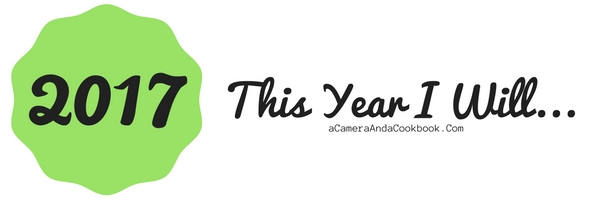 Quit  		____________________________________Start  		____________________________________Visit 		____________________________________Accept 		____________________________________Honor 		____________________________________Make 		____________________________________See 			____________________________________Learn 		____________________________________Give 		____________________________________Eat 			____________________________________Have 		____________________________________Be 			____________________________________Act			____________________________________Grow 		____________________________________Invest  		____________________________________